Example Our Schoolwide Beliefs, Mission, and VisionMissouri Middle SchoolAugust 23, 2019Our Beliefs:  Our students may not have had the opportunity to learn respectful and responsible behavior. We must not assume students know the behaviors and social skills that will lead to their success.Discipline is a teaching responsibility. Teaching students to be socially competent is as much a part of our responsibilities as is the teaching of academics.Mutual respect is central to all we do at Missouri Middle School. Effective discipline requires respect for students at all times.Student discipline is a shared responsibility. Helping students to be respectful and responsible requires the combined effort of all staff. We all “own” each and every one of the students at Missouri Middle School and are jointly committed to their success.Respectful and responsible student behavior occurs when staff hold the same high expectations.Student discipline is most impacted by the climate of our building. Discipline is not an event; it is the way we live and treat each other on a daily basis.Our Mission: In cooperation with parents and community, we provide the highest quality education for all our students, focusing on high academic and social, emotional, and behavioral standards; appreciation of diversity; citizenship; character development; and preparation for future employment and lifelong success.Our Vision: We envision a school that is safe, energetic, and friendly; where staff, parents and members of the community work harmoniously to ensure the personal success of each and every student. Staff collaborate to set high academic and behavioral standards for students and to model the social skills along with the professionalism, problem solving, and enthusiasm necessary to motivate our youth to be the best they can be. We put our students first and demonstrate positive attitudes, creative thinking, a commitment to learning, compassion for others, and pride in everything we do.THEREFORE, I/WE AGREE TO:1.	Participate fully in all staff learning activities provided to guide our schoolwide discipline planning.2.	Commit time over the next 18-24 months to learn best practices for creating a positive school climate and well-disciplined classroom and school. 3.	Reflect on and analyze our own behavior and apply new procedures fully and enthusiastically with integrity.NAME ____________________________________________________	DATE _________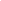 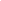 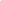 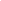 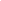 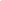 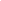 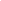 